Go tohttps://www.twinkl.co.uk/click on Home learning hub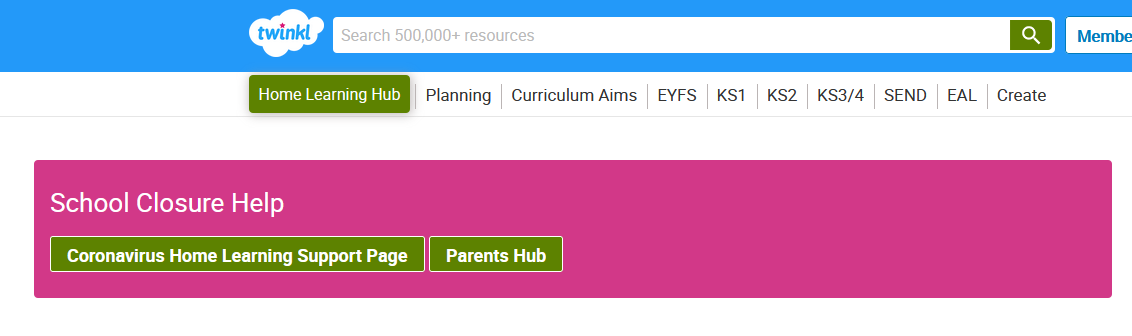 Click on 5-7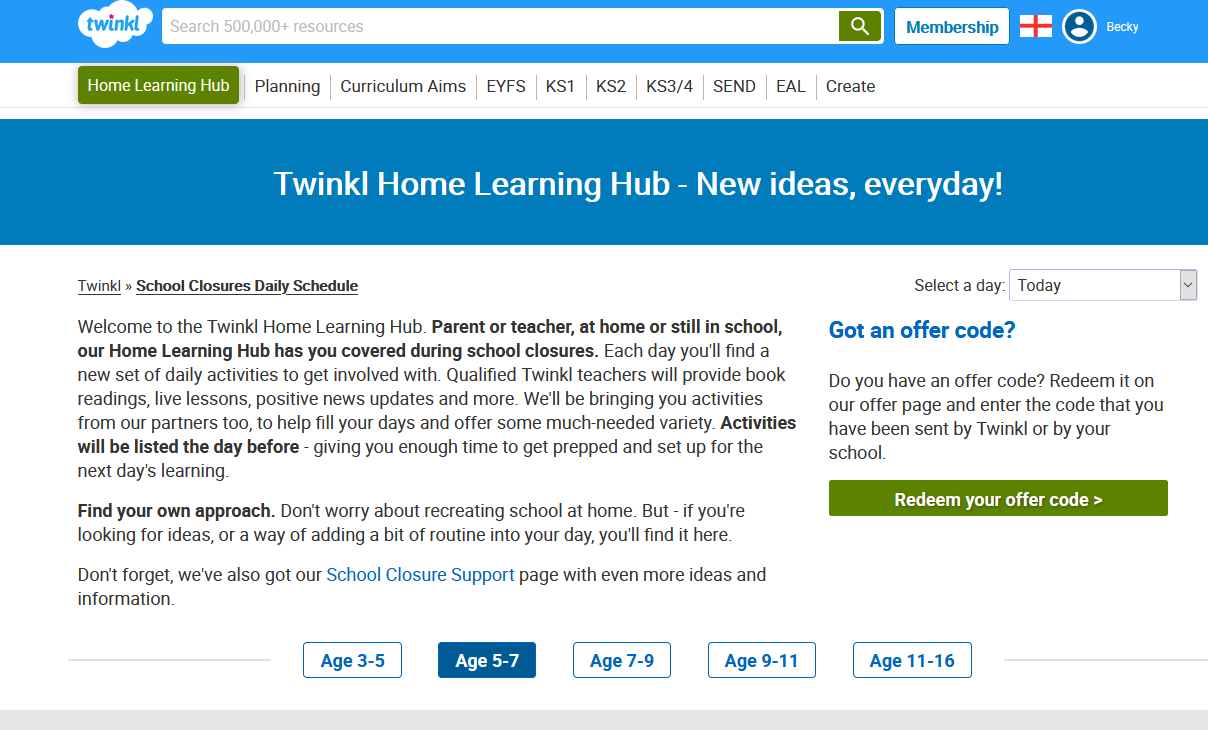 Follow the timetable and activities for the day.